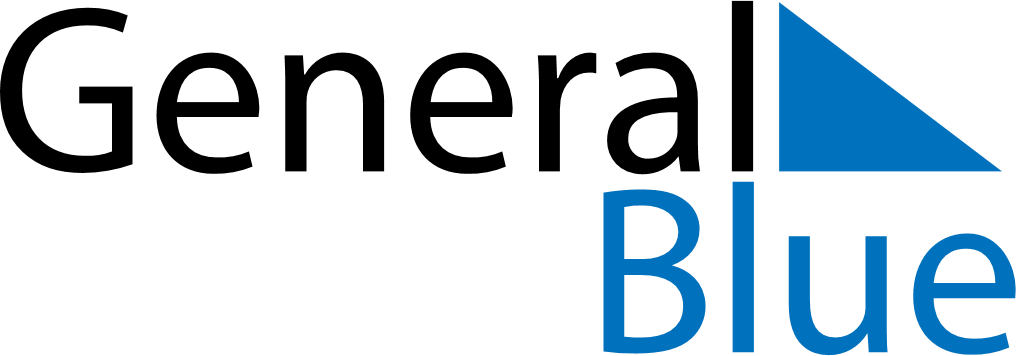 December 2026December 2026December 2026GuamGuamSUNMONTUEWEDTHUFRISAT123456789101112Our Lady of Camarin Day1314151617181920212223242526Christmas EveChristmas Day2728293031New Year’s Eve